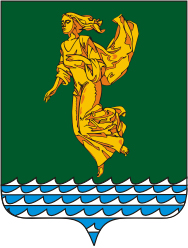 В целях оценки риска причинения вреда (ущерба) при принятии решения о проведении и выборе вида внепланового контрольного мероприятия, в соответствии с Федеральным законом от 06.10.2003 года            № 131-ФЗ «Об общих принципах организации местного самоуправления в Российской Федерации», пунктом 3 части 10 статьи 23 Федерального закона от 31.07.2020 года № 248-ФЗ «О государственном контроле (надзоре) и о муниципальном контроле в Российской Федерации», решением Думы Ангарского городского округа от 17.12.2021 года № 131-23/02рД «Об утверждении Положения о муниципальном земельном контроле на территории Ангарского городского округа», руководствуясь Уставом Ангарского городского округа, Дума Ангарского городского округаРЕШИЛА:1. Утвердить перечень индикаторов риска нарушения обязательных требований, используемый для определения необходимости проведения внеплановых контрольных мероприятий при осуществлении  муниципального земельного контроля на территории Ангарского городского округа (приложение № 1 к настоящему решению).2. Настоящее решение вступает в силу после его официального опубликования.3. Настоящее решение опубликовать в газете «Ангарские ведомости». Председатель Думы	Ангарского городского округа                                                     А.А. ГородскойМэр Ангарского городского округа                                                    С.А. Петров         Приложение № 1к решению Думы Ангарского городского округаот  24.02.2022№ 161-28/02рД                                                               ПЕРЕЧЕНЬиндикаторов риска нарушения обязательных требований, используемый для определения необходимости проведения внеплановых контрольных мероприятий при осуществлении  муниципального земельного контроля на территории Ангарского городского округаНесоответствие площади земельного участка, используемого гражданином, юридическим лицом, индивидуальным предпринимателем, площади земельного участка, сведения о которой содержатся в Едином государственном реестре недвижимости. Отсутствие в Едином государственном реестре недвижимости сведений о правах на используемый гражданином, юридическим лицом, индивидуальным предпринимателем земельный участок.Несоответствие использования гражданином, юридическим лицом, индивидуальным предпринимателем земельного участка целевому назначению в соответствии с его принадлежностью к той или иной категории земель и (или) видам разрешенного использования земельного участка, сведения о которых содержатся в Едином государственном реестре недвижимости.Использование земельного участка на праве постоянного (бессрочного) пользования юридическим лицом, не выполнившим в установленный федеральным законом срок обязанности по переоформлению такого права на право аренды земельного участка или по приобретению этого земельного участка в собственность.Самовольная уступка права пользования землей, недрами, лесным участком или водным объектом. Неисполнение обязанности по приведению земельного участка в состояние, пригодное для использования по целевому назначению.Председатель Думы	Ангарского городского округа                                                      А.А. ГородскойМэр Ангарского городского округа	   С.А. ПетровИркутская областьДУМА Ангарского городского округа второго созыва 2020-2025 гг.РЕШЕНИЕ24.02.2022                                                                                                       № 161-28/02рД⌐  	  ¬Об утверждении перечня индикаторов риска нарушения обязательных требований, используемого для определения необходимости проведения внеплановых контрольных мероприятий при осуществлении  муниципального земельного контроля на территории Ангарского городского округа